　〇（20XX）〇〇（おさん・おさん・おうちの）　　　　　　　　　　　　　　　　　　　　　　　　　　　〇〇　　　　　　　　　　　　　　　　　　　　　　　　　　　　　　　　〇〇　〇〇の おらせ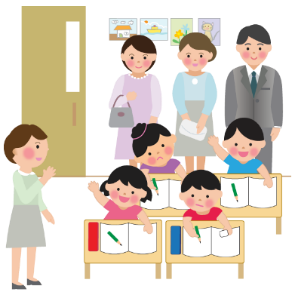 を します。　は、が どもの の を 。どもが で  しているところを に てください。の あとで、「」を します。 「」は、と が いろいろなを します。↓の 「します」「しません」の どちらかに  ✔をしてください。それから、どもと の を いて〇〇（　　）までに、 の に してください。 　 　（20XX）    （  ） 　  ～ 　　 　　のあと2.　  　　　どもの の 3.　ってくるもの　　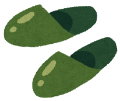 4.　 　□あります　〈の〉←　ここに　を　とめてください。□ありません 　で　に　ないでください。に　　　□　します　　　　□　しません　　　　　　　　　　　　　　　　（　　）　　（　　　）　　（　　　）どもの　　（　　　　　　　　　　　　　　　　　　）　　　　　　　　　　　　　　　　　　　　　　　　　　　　　　　　　　　　の （　　　　　　　　　　　）